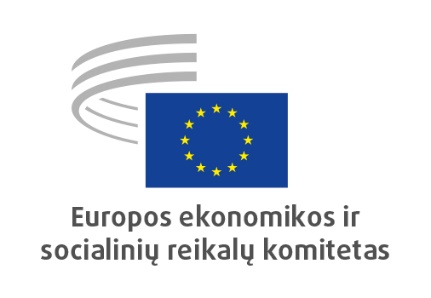 2021 m. lapkričio 5 d., BriuselisEKONOMINĖS IR PINIGŲ SĄJUNGOS, EKONOMINĖS IR SOCIALINĖS SANGLAUDOS SKYRIUSMIPP ir DIP – pereinamojo laikotarpio priemonių pratęsimasDokumento esmė:Komitetas, remdamasis tuo, kad pasiūlymas yra visiškai priimtinas, nusprendė pateikti palankią nuomonę dėl siūlomo dokumento.KIPVPS valdymo įmonių pagrindinės informacijos dokumentaiDokumento esmė:Komitetas, remdamasis tuo, kad pasiūlymas yra visiškai priimtinas, nusprendė pateikti palankią nuomonę dėl siūlomo dokumento.ES fiskalinės sistemos pertvarkymas siekiant tvaraus ekonomikos atsigavimo ir teisingos pertvarkosDokumento esmė:EESRK:ragina Komisiją skubiai tęsti ES ekonomikos valdymo peržiūrą ir pakartoja savo poziciją, kad reformos yra būtinos;ragina Komisiją pateikti pereinamojo laikotarpio, per kurį neturėtų būti pradėta perviršinio deficito procedūra, gaires ir numatyti galimybę naudoti neįprasto įvykio išlygą konkrečios šalies atveju;mano, kad naudojant bet kokią būsimą fiskalinę sistemą reikia: a) stiprinti viešąsias investicijas, b) suteikti cikliškesnės veiksmų laisvės ir c) užtikrinti daugiau lankstumo ir labiau diferencijuoti konkrečias šalis koreguojant skolos planus, kartu užtikrinant fiskalinį tvarumą;atkreipia dėmesį į tai, kad ES fiskalinės sistemos peržiūra būtina ne tik siekiant stabilizuoti ekonomiką trumpuoju ir vidutinės trukmės laikotarpiu;  ji taip pat yra nepaprastai svarbi siekiant finansuoti socialinę ir ekologinę mūsų ekonomikos pertvarką, užtikrinant visišką užimtumą, aukštos kokybės darbo vietas ir teisingą pertvarką;ragina viešosioms investicijoms taikyti subalansuoto biudžeto taisyklę, derinant ją su išlaidų taisykle;palankiai vertina Europos fiskalinės valdybos pasiūlymą dėl kiekvienai šaliai skirtų fiskalinio koregavimo planų diferenciacijos;pažymi, kad tiek nacionaliniams parlamentams, tiek Europos Parlamentui turi būti suteiktas esminis vaidmuo būsimoje ES ekonomikos valdymo;ragina labiau įtraukti pilietinę visuomenę į Europos semestrą tiek nacionaliniu, tiek ES lygmenimis;mano, kad partnerystės principas turėtų būti laikomas veiksmingo pilietinės visuomenės dalyvavimo mechanizmo kūrimo pavyzdžiu.2021 m. euro zonos ekonominė politika (papildoma nuomonė)Dokumento esmė:EESRK:pripažįsta, kad tik valdžios sektoriaus išlaidos gali padėti sušvelninti padėtį, ES išgyvenant sunkiausią laikotarpį Europos integracijos ekonominėje istorijoje;teigiamai vertina greitą ES ir valstybių narių reakciją ir palankiai vertina tai, kad dvejopos pertvarkos procesas tapo svarbia ekonomikos gaivinimo pastangų ir strategijos dalimi;ragina apsvarstyti euro zonoje vyraujančių skirtumų reiškinį ir apdairiai reaguoti į gerokai suprastėjusius fiskalinius rezultatus, taikant bendrą pagrindą;palankiai vertina lankstumą, kuris buvo patvirtintas specialiai pritaikytai nacionalinei ekonomikos politikai ir ekonomikos atkūrimo programoms, kuriomis atsižvelgiama į konkrečius valstybių narių poreikius. Toks lankstumas taip pat rekomenduojamas įgyvendinant ekonomikos gaivinimo ir atsparumo didinimo programas;pabrėžia, kad artimiausiu laikotarpiu būtina pasiekti naują pinigų ir fiskalinės politikos pusiausvyrą ir pašalinti nustatytą makroekonominį disbalansą;supranta, kad praėjusiais metais labai išaugo skolos ir BVP santykis. Įsibėgėjus ekonomikos atsigavimui, skolos ir BVP santykis turi būti mažinamas taip, kad būtų skatinamas integracinis augimas, išvengta socialinės neteisybės ir nederamo neigiamo poveikio įmonėms ir darbo rinkai;pritaria ekonomikos gaivinimo proceso, fiskalinio konsolidavimo ir žaliojo biudžeto sudarymo praktikos susiejimui;yra įsitikinęs, kad pandemijos metu įgyta patirtis turėtų atsispindėti bendrose pastangose prisidėti prie ekonomiškai veiksmingo, socialiai teisingo ir aplinkos atžvilgiu tvaraus ES ir euro zonos vystymosi ilgalaikėje perspektyvoje;ragina išlaikyti bendrosios rinkos vientisumą ir užkirsti kelią bet kokiems jos susiskaidymo požymiams, nes tai yra esminė sąlyga siekiant, kad ateityje ES ir euro zonos šalių ekonomikos rezultatai būtų teigiami. Šis vientisumas turėtų būti toliau palaikomas užtikrinant tinkamą pažangą kuriant bankų sąjungą ir kapitalo rinkų sąjungą;pripažįsta, kad per ankstesnę krizę buvo išmoktos kai kurios svarbios pamokos ir jomis pasinaudota siekiant palaikyti makroekonominį stabilumą, ir ragina atsakingas ES institucijas patobulinti ES ekonominės politikos valdymą ir užtikrinti, kad pandemijos metu išmoktos pamokos atsispindėtų nuolatinėse reformose.2021 m. metinė tvaraus augimo strategija (papildoma nuomonė)Dokumento esmė:EESRK:vis dar yra susirūpinęs dėl to, kad daugumoje valstybių narių trūksta aiškumo dėl nacionalinių ekonomikos gaivinimo ir atsparumo didinimo planų (NEGADP) valdymo sistemų ir atsakomybės už jų įgyvendinimą paskirstymo tarp centrinio, regioninio ir vietos lygmenų. Taip pat nėra pakankamai aišku, kokie yra tinkami mechanizmai, skirti įtraukti pilietinės visuomenės organizacijas ir socialinius partnerius į NEGADP įgyvendinimo, stebėsenos ir koregavimo etapus;atkreipia dėmesį į tai, kad reikia įvertinti EGADP įgyvendinimo pažangą. Reikalingi geri stebėsenos rodikliai, nes jie bus tolesnės plėtros ir atsigavimo gairės;tvirtai tiki kito semestro ciklo, kaip pagrindinio ekonomikos gaivinimo ir atsparumo didinimo priemonės (EGADP) įgyvendinimo įrankio, svarba Sąjungai. Nacionaliniuose planuose numatytos dviejų rūšių priemonės: valstybės narės gali imtis radikalių struktūrinių pokyčių vykdydamos dvejopą pertvarką ir užtikrindamos investicijas bei vykdydamos reformas nuo šios krizės tiesiogiai kenčiančių piliečių labui. EESRK nuomone, reikia atsižvelgti į abi šias galimybes. Atsigavimas yra būtinas, kad ekonomikos sistema taptų atspari;mano, kad COVID-19 krizė atskleidė kai kuriuos pavojingiausius Europos trūkumus – tai pramonės koordinavimo politikos stoka ir daugelio produktų ir paslaugų priklausomybė nuo kitų ekonomikos sričių. Išaugusios žaliavų kainos (ir sunkumai skirstant žaliavas), puslaidininkių trūkumas ir didelės energijos kainos taip pat rodo, kad Sąjunga yra priklausoma nuo ypatingos svarbos turto. EESRK norėtų, kad visos valstybės narės imtųsi realių veiksmų investicijų į švietimą, infrastruktūrą ir pramonės politiką srityje, nes tai gali padidinti užimtumą ir padėti piliečiams paskatinti Europos pramonės vystymąsi;remia investicijas į kokybišką švietimą, mokymąsi visą gyvenimą ir mokslinius tyrimus ir plėtrą, kurie yra būtini siekiant orientuoti ir papildyti priemonės „Next Generation EU“ skatinamus ekonominius ir socialinius pokyčius. Jos turi būti derinamos su iš tiesų stipria pramonės politika, kuri gali skatinti produktų ir paslaugų gamybą ir plėtrą Europoje, kad būtų išvengta visiškos priklausomybės nuo kitų ekonomikos sričių;mano, kad atėjo laikas iš esmės ir nuodugniai reformuoti paktą. Vykstant šiam atnaujintam semestrui reikalinga tvirta rekomendacija ir naujas paktas, į kurį būtų įtrauktos tam tikros privalomos procedūros ir taisyklės dėl konsultacijų su pilietinės visuomenės organizacijomis ir vietos valdžios institucijomis, siekiant įtraukti jas į visus etapus – nuo pasiruošimo iki įgyvendinimo;pastebi, kad iš EGADP matyti, kad dėmesys aiškiai sutelkiamas į žaliojo kurso tikslus. EESRK mano, kad žinoma, tai yra svarbu, tačiau neramu dėl kai kurių priemonių, kurios atrodo nepakankamai pagrįstos, įgyvendinimo ir poveikio. Piliečiai, darbuotojai ir įmonės turi būti remiami vykstant šiai pertvarkai, o tikslai turi būti aiškiai ir pagrįstai apibrėžti;atkreipia dėmesį į tai, kad daugelį metų nebuvo atsižvelgiama į vieną svarbiausių semestro proceso rezultatų – konkrečioms šalims skirtas rekomendacijas. Valstybės narės turėtų iš naujo įvertinti savo požiūrį į šią priemonę, ypač COVID-19 krizei pasibaigus ir atsižvelgiant į EGADP teikiamą galimybę įgyvendinti struktūrines reformas;taip pat ragina atkreipti dėmesį į kai kurių valstybių narių lėšų įsisavinimo gebėjimus. Komisija, remdamasi patirtimi ir duomenimis, turėtų perspėti valstybes nares ir padėti joms geriau perskirstyti lėšas skirstymo ir tvarkaraščio požiūriu.mano, kad dėl skaitmeninimo proceso, ypač susijusio su viešosiomis paslaugomis sveikatos priežiūros ar socialinėse sistemose, sumažės darbo vietų ir gali kilti problemų vyresnio amžiaus piliečiams, kuriems sunkiau prisitaikyti prie skaitmeninimo proceso. EESRK ragina atkreipti dėmesį į būtinybę parengti programas, kuriomis būtų galima iš tikrųjų paremti piliečius ir palengvinti pertvarką;palankiai vertina ekonomikos gaivinimo ir atsparumo didinimo rezultatų suvestinės iniciatyvą ir mano, kad tai bus labai svarbi priemonė, galinti paskatinti investicijų procesą ir sukurti mechanizmus, kurie galėtų būti nepaprastai svarbūs Sąjungai; tačiau primygtinai reikalauja, kad pilietinės visuomenės organizacijos taip pat dalyvautų šiame procese ir taip pat atkreipia dėmesį į būtinybę įgalinti pilietinės visuomenės organizacijas ir jas parengti šiam iššūkiui.UŽIMTUMO, SOCIALINIŲ REIKALŲ IR PILIETYBĖS SKYRIUSSveikata ir sauga darbeDokumento esmė:EESRK:mano, kad apsauga nuo rizikos saugai ir sveikatai yra svarbiausias veiksnys siekiant užtikrinti tvarias ir deramas darbo sąlygas; ši apsauga yra įtvirtinta Sutartyse ir Pagrindinių teisių chartijoje, įrašyta kaip Europos socialinių teisių ramsčio 10 principas ir labai svarbi siekiant Jungtinių Tautų darnaus vystymosi tikslų;apskritai pritaria strateginės programos strateginei vizijai, tačiau taip pat siūlo Komisijai integruoti keletą iniciatyvų:2.1 skirsnis: i) parengti tyrimą dėl būdų, kaip užtikrinti saugią ir sveiką darbo aplinką savarankiškai dirbantiems asmenims; ii) priimti teisės aktą dėl psichikos sveikatos,2.2 skirsnis: i) įtraukti profesinį vėžį į Europos kovos su vėžiu planą ir išplėsti Kancerogenų ir mutagenų direktyvos (KMD) taikymo sritį, į ją įtraukiant toksiškas reprodukcijai medžiagas ir pavojingus vaistus; ii) peržiūrėti Sankcijų darbdaviams direktyvą (2009/52/EB) siekiant sugriežtinti sankcijas; iii) priimti teisės aktą dėl psichosocialinės rizikos prevencijos; iv) priimti teisės aktą dėl raumenų ir kaulų sistemos sutrikimų,2.3 skirsnis: i) rekomendaciją dėl ES profesinių ligų sąrašo paversti direktyva; ii) siūlo patobulinti Biologinių veiksnių direktyvą; iii) siūlo nustatyti tikslą nacionalinėms darbo inspekcijoms laikytis TDO standartuose nustatyto koeficiento, t. y. po vieną darbo inspektorių 10 000 darbuotojų. Jei šis tikslas nebus pasiektas iki 2027 m., pasiūlyti teisėkūros iniciatyvą;rekomenduoja, kad su Europos darbo institucija (EDI) susiję tikrinimo veiksmai būtų  įtraukti į strateginę programą;rekomenduoja gerinti informaciją ir žinias apie tikrąją DSS padėtį ES ir valstybėse narėse;pabrėžia, kad peržiūrint esamus DSS srities teisės aktus ES ir valstybių narių lygmeniu būtina atsižvelgti į Europos ekonomikos ekologinę, skaitmeninę, demografinę ir socialinę pertvarką;Valstybės narės atsakingos už DSS teisės aktų taikymą nacionaliniu lygmeniu naudojant tinkamas priemones. Europos Komisija yra atsakinga už tai, kad valstybės narės laikytųsi DSS teisės aktų;rekomenduoja Komisijai ir valstybėms narėms įgyvendinant savo nacionalines DSS strategijas skatinti socialinį dialogą dėl sveikatos ir saugos sąlygų ir į jį įtraukti socialinius partnerius bei su jais;atsižvelgdamas į globalizacijos keliamus iššūkius, rekomenduoja Komisijai ir valstybėms narėms glaudžiai bendradarbiauti su TDO ir PSO ir stiprinti teisę į saugias ir sveikas darbo sąlygas.Komunikatas dėl Šengeno erdvės ateities strategijos ir Reglamento, kuriuo nustatomas Šengeno vertinimo mechanizmas, pakeitimoŠioje nuomonėje aptariama praėjusių metų birželio mėnesį Europos Komisijos paskelbta naujoji Šengeno erdvės ateities strategija. Strategija yra dalis platesnio masto pastangų atnaujinti ir sustiprinti Šengeno erdvę, taip pat apimančių Pasiūlymą iš dalies pakeisti Reglamentą dėl Šengeno vertinimo ir stebėsenos mechanizmo.Dokumento esmė:EESRK:palankiai vertina Komisijos sklandžiai veikiančios ir atsparios Šengeno erdvės strategiją;visapusiškai remia principus, kuriais grindžiamas bendradarbiavimas Šengeno klausimais: netrukdomą naudojimąsi pagrindinėmis Sutartyje numatytomis laisvėmis bendroje laisvės, saugumo ir teisingumo erdvėje ir būtinybę didinti bendrą atsakomybę ir solidarumą valdant išorės sienas;primena, kad formuojant ir įgyvendinant ES sienų valdymo, sąveikos, migracijos ir prieglobsčio valdymo bei policijos ir baudžiamosios justicijos bendradarbiavimo politiką, ES ir jos valstybės narės visada privalo laikytis Pagrindinių teisių chartijos, kurios nuostatų jos privalo ne tik laikytis, bet ir jas skatinti;yra labai susirūpinęs dėl pranešimų apie pagrindinių teisių pažeidimus prie ES išorės sienų ir ragina Komisiją ir Europos sienų ir pakrančių apsaugos agentūrą (angl. Frontex) nedelsiant ištaisyti pažeidimus, stebėti pranešimus apie pagrindinių teisių pažeidimus, imtis tolesnių veiksmų ir užtikrinti, kad būtų veiksmingai įgyvendinami Frontex reglamente nustatyti atskaitomybės mechanizmai;ragina stiprinti Pagrindinių teisių patariamąjį forumą ir per EESRK į jį įtraukti organizuotą pilietinę visuomenę;reiškia susirūpinimą dėl pusiau nuolatinio pasienio kontrolės atnaujinimo prie dalies valstybių narių vidaus sienų ir dėl neigiamo ekonominio ir socialinio poveikio ES piliečiams, įmonėms, ypač pasienio darbuotojams, pasienio bendruomenėms ir euroregionams; ragina Komisiją periodiškai atidžiai stebėti ir vertinti šių atnaujinimų būtinumą bei proporcingumą ir prireikus imtis veiksmų; palankiai vertina Komisijos pareikštą ketinimą lengviau pasinaudoti savo vykdymo užtikrinimo įgaliojimais tais atvejais, kai dėl Šengeno vertinimų gali tekti imtis tokių veiksmų;reiškia susirūpinimą dėl to, kad valstybėms narėms Kiprui, Rumunijai, Bulgarijai ir Kroatijai ir toliau neleidžiama visapusiškai taikyti Šengeno acquis; kartu su Komisija ragina Tarybą šiuo klausimu imtis skubių ir ryžtingų veiksmų;teigiamai vertina pasiūlymus pagerinti Šengeno vertinimo mechanizmo veikimą, ypač greitesnį pažangos stebėjimą, didesnę sinergiją su pažeidžiamumo vertinimo mechanizmu ir didesnį bei horizontalesnį dėmesį žmogaus teisėms, įskaitant numatomą Pagrindinių teisų agentūros vaidmenį. Tačiau reikėtų užtikrinti, kad Šengeno vertinimo mechanizmas nepolitizuotų labiau techninio pobūdžio klausimų;mano, kad Šengeno forumas gali suteikti politinį postūmį Šengeno erdvės apsaugai ir plėtrai, tačiau įspėja, kad dėl to nereikėtų grįžti prie tarpvyriausybinės Šengeno erdvės praeities, kurios veikimui pakenkė tarpvyriausybiškumas ir skaidrumo stoka. Kitos ES institucijos, taip pat ir Komitetas, turėtų būti nuolat informuojamos ir turėti galimybę dalyvauti kaip dalyviai;pritaria Komisijos pirmininkei Ursulai von der Leyen, kuri  2021 m. pranešime apie Sąjungos padėtį pabrėžė. itin svarbu susitarti dėl bendros Europos išorės sienų, migracijos ir prieglobsčio valdymo sistemos, kad trečiosios šalys negalėtų pasinaudoti vienybės stoka.Mišrusis mokymasisDokumento esmė:EESRK:palankiai vertina tai, kad pasiūlymu siekiama įgyvendinti Europos socialinių teisių ramstį ir kitas svarbias ES iniciatyvas, kuriomis siekiama, kad kokybiškas ir įtraukus švietimas taptų realybe vykstant žaliajai ir skaitmeninei pertvarkai;ragina valstybes nares užtikrinti, kad mišrusis mokymasis nekenktų socialinei švietimo vertei ar kontaktinio mokymo svarbai; Dėl nepakankamos prieigos prie plačiajuosčio ryšio ir IT priemonių, mokytojų ir mokinių sąveikos stygiaus ir tinkamos mokymosi aplinkos trūkumo per pandemiją mokyklos nebaigė daugiau asmenų, todėl itin svarbu, kad mišrusis mokymasis turi būti kruopščiai parengtas ir taikomas, kad visiems vaikams būtų užtikrinta įtrauki mokymosi aplinka;palankiai vertina tai, kad pasiūlyme pabrėžiama, jog kvalifikuoti psichikos sveikatos specialistai turi veiksmingai stiprinti moksleivių ir mokytojų gerovę;mano, kad mišrusis mokymasis turėtų būti prieinamas visiems studentams, siekiant užtikrinti jų savarankiškumą, ir ragina valstybes nares jį įtraukti į savo švietimo sistemas po veiksmingo dialogo su atitinkamais suinteresuotaisiais subjektais;pažymi, kad gerai išplėtotas mišrusis mokymasis turi būti remiamas tvariomis viešosiomis investicijomis; mišrusis mokymasis turėtų būti perkeliamas į mokymo programas atsižvelgiant į mokytojų, mokinių ir jų šeimų poreikius, taikant visos mokyklos bendruomenės dalyvavimu grindžiamą požiūrį;pabrėžia mokytojų vaidmenį mišriojo mokymosi srityje ir palankiai vertina siūlomas priemones, skirtas mokytojų IT raštingumui remti; mano, kad pasiūlymu turėtų būti remiama mokytojų teisė į naujausią ir prieinamą tęstinį profesinį tobulėjimą; tai turėtų būti pripažinta socialiniame dialoge ir kolektyvinėse derybose nacionaliniu, regioniniu ir vietos lygmenimis, prasmingai įtraukiant švietimo srities socialinius partnerius;palankiai vertina tai, kad pasiūlyme pabrėžiama mokytojo profesijos gerovė ir patrauklumas; pažymi, kad derinant kontaktinį ir nuotolinį mokymąsi mokytojai turi būti kūrybingi ir inovatyvūs, ir ragina užtikrinti, kad mišrusis mokymasis vyktų taip, kad būtų atsižvelgiama į mokytojų darbo krūvį ir darbo laiką, taip pat būtų užtikrinta palanki darbo aplinka;ragina Komisiją ir valstybes nares teikti tvarų viešąjį finansavimą ir sukurti tinkamą teisinę sistemą, užtikrinant duomenų apsaugą ir intelektinės nuosavybės teises švietimo srityje; palankiai vertina tai, kad bendradarbiaudama su valstybėmis narėmis Komisija siūlo parengti specialią rekomendacinę medžiagą ir kitas konkrečias priemones, pagrįstas faktais, tarpusavio mokymosi veikla ir gerąja patirtimi. Taip bus užpildytos nustatytos spragos remiant mišriojo mokymosi metodo plėtrą mokyklos ir sistemos lygmenimis;rekomenduoja užtikrinti demokratinį vadovavimą mokykloms, kad mokiniai ir mokytojai faktiškai patys vadovautų savo pačių mokymosi ir mokymo procesui;atkreipia dėmesį į tai, kad taikant mišrųjį mokymąsi svarbu atsižvelgti į švietimo įstaigų ypatumus ir prioritetus, susijusius su informacinių ir ryšių technologijų (IRT) naudojimu.Europos asociacijų ir NVO statutasDokumento esmė:EESRK ragina Europos Komisiją pasiūlyti bendrą strategiją, kuria būtų skatinamas piliečių dalyvavimas ir pilietinis dialogas bei pripažįstamas pilietinės visuomenės, kaip kolektyvinio piliečių atstovavimo demokratinėje Europos visuomenėje, vaidmuo.Kitaip nei kitos tarptautinės organizacijos, ES dar nesukūrė dalyvio statuso Europos asociacijoms ir NVO. ES pripažįsta „įmonių“ ir „viešojo sektoriaus įstaigų“ egzistavimą, tačiau ne pelno asociacijos nepriklauso nė vienai iš šių kategorijų. Todėl politikos ir teisės aktų sistemoje bei ją įgyvendinant tinkamai neatsižvelgiama į „trečiąjį sektorių“ arba jam nėra tinkamai atstovaujama. Europos ne pelno asociacijos taip pat turėtų naudotis asmenų, paslaugų ir kapitalo judėjimo laisve.Būsimas Europos asociacijos statutas arba kitos nuoseklios priemonės galėtų padėti išspręsti kai kurias iš šių problemų. Tam visų pirma reikėtų apibrėžti dalyvio statusą asociacijoms arba sukurti specialią identifikavimo sistemą, kuri padėtų struktūruoti pilietinį dialogą ir reglamentuoti galimybę juo naudotis, remiantis nuoseklia ir vienoda apibrėžtimi, antra, reikėtų nustatyti teisines nuostatas, kad būtų pašalintos tarpvalstybinės asociacijų ir (arba) nevyriausybinių organizacijų veiklos kliūtys, įskaitant vienodą požiūrį į aukojamas lėšas ir galimybę gauti aukojamų lėšų bei susijusius mokesčių lengvatų aspektus; trečia, susitarti dėl gairių ir bendrų standartų dėl teisės jungtis į asociacijas ir pilietinio dialogo, kurie būtų įgyvendinami visuose atitinkamuose procesuose, įskaitant Europos semestrą ir ekonomikos gaivinimo priemonių įgyvendinimą bei stebėseną; ketvirta, pripažinti ir skatinti asociacijų ir NVO vaidmenį Europos Sąjungos sistemoje.Tokia Europos lygmens teisine sistema turėtų būti gerbiama sektoriaus įvairovė, pliuralizmas ir nepriklausomybė, skatinamas europinis pilietinio dalyvavimo aspektas ir neturėtų būti sukuriama papildomo biurokratizmo asociacijoms ir (arba) NGO. Ji jokiu būdu neturėtų pakeisti nacionalinių sistemų, o veikiau turėtų jas papildyti. Pilietinės visuomenės organizacijos turėtų aktyviai dalyvauti apibrėžiant ar keičiant joms įtakos turinčias nuostatas, teisines, administracines ir fiskalines priemones, taip pat įgyvendinant asociacijų, susirinkimų ir saviraiškos teisę.ES institucijos ir Europos ekonomikos ir socialinių reikalų komitetas, kaip jungiamoji grandis su pilietine visuomene, turėtų prisidėti prie įvairių šio statuto aspektų užtikrinimo ir įgyvendinimo. Visų pirma EESRK turėtų aktyviai prisidėti prie to, kad Europos institucijos ir valstybės narės pripažintų Europos ir nacionalinius ne pelno asociacijų tinklus, organizuojamus tarpsektoriniu lygmeniu, kartu su darbdaviais ir profesinėmis sąjungomis.TRANSPORTO, ENERGETIKOS, INFRASTRUKTŪROS IR INFORMACINĖS VISUOMENĖS SKYRIUS„ReFuelEU Aviation“Dokumento esmė:EESRK dar kartą pabrėžia, kad ES aviacijos rinka yra labai svarbi prekybai ir turizmui Europos Sąjungoje, taip pat tarptautiniam Europos ekonomikos konkurencingumui. Vis dėlto, kadangi aviacija yra vienas sparčiausiai augančių sektorių išmetamo CO2 kiekio požiūriu, EESRK remia ES institucijų reguliavimo iniciatyvas, kuriomis siekiama sušvelninti aviacijos poveikį aplinkai.Atsižvelgiant į reguliavimo iniciatyvas, kuriomis siekiama paspartinti perėjimą prie nulinio grynojo išmetamųjų dujų kiekio, „RefuelEU Aviation“ iniciatyvos pasiūlymas yra ypač svarbus aviacijai. Aviacijos sektorius, kitaip nei kiti, yra priklausomas nuo iškastinio kuro kaip energijos šaltinio. Siekiant sudaryti sąlygas aviacijos sektoriui augti ir kartu mažinti jo išmetamą CO2 kiekį, iniciatyvos „RefuelEU Aviation“ pasiūlymu dėl reglamento siekiama paspartinti tvarių aviacinių degalų gamybą, paskirstymą ir naudojimą, nustatant įpareigojimą aviacijai skirtų reaktyvinių degalų tiekėjams visuose ES oro uostuose tiekti vis daugiau aviacinių degalų, į kuriuos įmaišyti tvarūs aviaciniai degalai, ir reikalaujant, kad oro transporto bendrovės didintų tvarių aviacinių degalų naudojimą iš anksto nustatytais etapais.Atsižvelgdamas į savo požiūrį į tvarios aviacijos skatinimą, EESRK pritaria Komisijos pasiūlymo esmei, tačiau siūlo pakeitimus, kuriais būtų užtikrinta, kad jį būtų galima įgyvendinti veiksmingai ir nesukelti iškraipymų.EESRK palankiai vertina Komisijos iniciatyvą paspartinti tvarių aviacinių degalų rinkos augimą. Tiesa, kad tvarūs aviaciniai degalai, jeigu jų būtų pagaminama pakankamai ir juos galėtų naudoti visos oro transporto bendrovės, gerokai sumažintų sektoriaus išmetamą CO2 kiekį. Tačiau neaišku, ar Komisijos pasirinktas metodas užkirstų kelią konkurencijos iškraipymams.Aviacija yra tarptautinis paslaugų sektorius, iš esmės apimantis dvi skirtingas rinkas, kurių dinamika skiriasi: EEE bendrąją Europos rinką ir tarptautiniu mastu reguliuojamą rinką. EESRK mano, kad pasiūlymo projekte turėtų būti aiškiai atspindėtas šis skirtumas, ir ragina Komisiją išlaikyti vienodas sąlygas EEE viduje ir aktyviai skatinti pasauliniu mastu taikomų tvarumo standartų priėmimą.Pranešimas dėl Tarptautinės aviacijos išmetamo anglies dioksido kiekio kompensavimo ir mažinimo sistemos (CORSIA)Dokumento esmė:EESRK pažymi, kad dėl COVID-19 pandemijos 2020 m. aviacijos išmetamas CO2 kiekis sumažėjo 64 proc., palyginti su 2019 m. Remiantis Eurokontrolės (Europos saugios oro navigacijos organizacijos) prognoze, kuria grindžiamas Komisijos pasiūlymas, nesitikima, kad oro eismo srautas 2019 m. lygį pasieks anksčiau nei 2024 m..Jungtinių Tautų Tarptautinės civilinės aviacijos organizacijos (ICAO) taryba 2020 m. liepos mėn. nusprendė, kad 2019 m. nustatytas išmestas teršalų kiekis turėtų būti naudojamas kaip atskaitos taškas apskaičiuojant oro transporto bendrovių atliekamą kompensavimą 2021–2022 m.Remiantis siūlomu Direktyvos 2003/87/EB pakeitimu, valstybės narės turėtų būti įpareigotos 2022 m. pranešti apie kompensacijas 2021 m., kaip reikalaujama pagal tarptautinę teisę, nors tikimasi, kad santykinis išmetamųjų teršalų kiekio padidėjimas 2021 m. palyginti su 2019 m. bus nereikšmingas, galbūt net nulinis.Todėl EESRK pritaria Komisijos pasiūlymui iš dalies pakeisti Direktyvą 2003/87/EB atsižvelgiant į informavimą apie kompensavimą 2021 m. Pakeitimas turėtų būti priimtas nedelsiant tam, kad būtų užtikrintas teisinis tikrumas.EESRK rekomenduoja numatyti, kad būtų nukelta pakeisto atskaitos taško taikymo pradžia iki tol, kol vidutinis keleivių skaičius pasieks 2019 m. lygį, bent jau 2022 m. ir 2023 m. (tai yra metai, per kuriuos dabar tikimasi atsigavimo). Priešingu atveju orlaivių naudotojai būtų įpareigoti kompensuoti už išmetamą teršalų kiekį, nors jie skraido mažiau ir išskiria mažiau išmetalų nei nurodytais metais.Tarptautinės aviacijos išmetamo anglies dioksido kiekio kompensavimo ir mažinimo sistema (CORSIA) yra vienas iš priemonių, sukurtų sušvelninti aviacijos daromą poveikį aplinkai, paketo elementų. EESRK ragina Komisiją peržiūrėti visus su aviacija susijusius reguliavimo pasiūlymus, įtrauktus į žaliojo kurso politikos pasirengimo įgyvendinti 55 % tikslą priemonių rinkinį, siekiant nustatyti pasiūlymų tarpusavio priklausomybę tam, kad būtų galima įvertinti jų bendrą finansinį poveikį, ir suderinti atitinkamas procedūras.2016 m. ICAO valstybės narės, įskaitant ES valstybes nares, susitarė įgyvendinti CORSIA kaip tarptautinės aviacijos srities klimato apsaugos priemonę. EESRK palankiai vertina pasaulinio masto priemones, skirtas pasaulinei pramonei. Todėl jis ragina Europos Komisiją, Europos Parlamentą ir valstybes nares toliau visapusiškai pritarti CORSIA ir ją remti.5G ekosistemos poveikis visuomenei ir aplinkaiDokumento esmė:EESRK ragina Europos Komisiją siekti pažangos vertinant naujų 5G ir 6G technologijų daugiasektorinį poveikį, atsižvelgiant į tai, kad reikia priemonių ir įrankių, kurie galėtų padėti sumažinti riziką ir pažeidžiamumą. Atsižvelgiant į tai, ES reiktų įsteigti nepriklausomą Europos instituciją, kuri, atsižvelgdama į dabartines technologines aplinkybes ir laikydamasi daugiadalykio požiūrio, taikytų naujausias metodikas ir parengtų gaires dėl plačiosios visuomenės ir darbuotojų apsaugos radijo dažnių elektromagnetinės spinduliuotės atveju.Rekomenduojama įtraukti į aprašą visas radijo dažnių perdavimo stotis ir dažnių juostas, kuriose jos veikia, ir paskelbti šią informaciją, kad būtų užtikrintas geresnis teritorinis valdymas ir piliečių, ypač pažeidžiamų grupių. Elektromagnetinės taršos stebėsena ir kontrolė turi būti vykdoma remiantis griežtu tarpinstituciniu ir tarpdisciplininiu moksliniu požiūriu, o 5G socialinius, sveikatos ir aplinkos aspektus reikia nuolat stebėti laikantis atsargumo principo.Europos kibernetinės rizikos prevencijos, švietimo ir apsaugos pajėgumai turėtų būti gerinami, tiek stiprinant atitinkamas institucijas, pavyzdžiui, Europos Sąjungos kibernetinio saugumo agentūrą (ENISA), tiek kuriant technologines, institucines ir teisines priemones, kad būtų užtikrinta pagarba piliečių teisėms.Pavojingų krovinių vežimo keliais vienodos tikrinimo procedūrosDokumento esmė:Komitetas, remdamasis tuo, kad Komisijos pasiūlymas yra visiškai priimtinas ir kad dėl jo Komitetas pastabų neturi, nusprendė pateikti palankią nuomonę dėl siūlomo dokumento.BENDROSIOS RINKOS, GAMYBOS IR VARTOJIMO SKYRIUSNaujos Europos pramonės strategijos atnaujinimasDokumento esmė:EESRKpalankiai vertina Komisijos įsipareigojimą išlaikyti ir plėsti savo pramonės ir gamybos bazę ir pabrėžia, kad socialiniai partneriai bei pilietinės visuomenės organizacijos atlieka itin svarbų vaidmenį ir juos reikia įtraukti į Europos pramonės ateities formavimą;ragina suderinti numatytas poveikio klimatui neutralizavimo ir skaitmeninės pertvarkos priemones su socialinės gerovės ir tvaraus augimo tikslu;mano, kad siekiant sėkmingai įgyvendinti bendriems Europos interesams svarbius projektus reikia glaudžiai bendradarbiauti su darbuotojų atstovais ir profesinėmis sąjungomis, kad panaudoti jų praktinę patirtį ir kuo labiau mažinti netikrumą vykstant pertvarkai. Kartu su šiais veiksmais turėtų būti atliekamas poveikio vertinimas, susijęs su priklausomybės nuo iškastinio kuro mažinimo procesų poveikiu vertės kūrimui, užimtumui ir įgūdžiams, reikalingiems pramonės gamybai ir žiedinei ekonomikai;ragina nustatyti specialius pagrindinius veiklos rezultatų rodiklius, kuriais būtų vertinamas ne tik ekosistemos konkurencingumas, bet ir horizontalieji klausimai, ir pabrėžia, kad reikia reguliariai vertinti pasirinktus rodiklius ir laikui bėgant juos pritaikyti arba keisti.Pasaulinis požiūris į mokslinius tyrimus ir inovacijasDokumento esmė:EESRK:palankiai vertina ES įsipareigojimą savo pavyzdžiu rodyti, kaip išlaikyti atvirumą tarptautinio bendradarbiavimo mokslinių tyrimų ir inovacijų srityje, ir kartu, vadovaujantis pagrindinėmis vertybėmis, užtikrinti vienodas sąlygas ir abipusiškumą.mano, kad ES institucijoms ir valstybėms narėms būtina labiau įtraukti pilietinės visuomenės organizacijas į išskirtinių priemonių ir specialių programų  rengimą, nes jos suteikia ES pridėtinę vertę, kuri galėtų duoti naudos kuriant plataus užmojo Europos mokslinių tyrimų erdvę  ateinantį dešimtmetį;norėtų atkreipti dėmesį į tai, kad svarbu stiprinti ES lyderystę remiant daugiašales mokslinių tyrimų ir inovacijų partnerystes, kurių tikslas – kurti naujus uždavinių, susijusių su žaliąja ir skaitmenine ekonomika, sveikata, socialiniais reikalais ir inovacijomis, sprendimus, atsižvelgiant į dabartinį COVID-19 poveikį Europos sveikatos sistemoms, visuomenei, verslo bendruomenėms ir visai pasaulio ekonomikai.e.IDDokumento esmė:EESRK:pažymi, kad dėl siūlomo paslaugų skaitmeninimo nuošalyje gali likti kai kurios Europos visuomenės dalys, ypač vyresnio amžiaus žmonės, žemo skaitmeninio raštingumo asmenys ir neįgalieji;mano, kad reikia patikslinti, jog kvalifikuoto elektroninio požymių liudijimo pripažinimas vienoje valstybėje narėje apsiriboja faktų patvirtinimu;mano, kad siekiant užtikrinti pagrindinių teisių apsaugą, visų pirma teisę į privatumą ir teisę į asmens duomenų apsaugą, ypač reikia atsižvelgti į veiksmingą duomenų apsaugą;visiškai pritaria reikalavimui kas turi prieigą prie jų skaitmeninio dvynio ir kokius duomenis jie gali pasiekti.pabrėžia saugumo problemas, susijusias su skaitmeninimo procesu, ypač didžiulių sistemų, kuriose saugomi ir tvarkomi duomenys, neapsaugoti nuo sukčiavimo ir praradimo, kūrimu;mano, kad Europos skaitmeninės tapatybės dėklių naudotojams turėtų būti garantuota kompensacija už bet kokią nepageidaujamą situaciją, susijusią su jų duomenimis (pvz., duomenų vagystę ar atskleidimą). Tokia atsakomybė neturėtų priklausyti nuo to, ar paslaugų teikėjas yra kaltas.Vidaus rinką iškraipančios užsienio subsidijosDokumento esmė:EESRK:pritaria Komisijos darbui ir sutinka, kad reikia imtis veiksmų siekiant sustiprinti priemones, kuriomis apsaugoma ES rinka ir jos įmonės;šiuo požiūriu mano, kad Komisijos pasiūlymas dėl iš užsienio šaltinių skiriamo viešojo finansavimo ES rinkoje veikiančioms įmonėms, galinčio iškraipyti rinką, yra naudinga ir tinkama priemonė;mano, kad Komisija turėtų aiškiai nurodyti šio reglamento taikymo sritį, galbūt pateikdama atitinkamas gaires;mano, jog svarbu, kad Komisija išsamiau nurodytų, kaip toks vertinimas turi būti atliekamas praktikoje, koks galėtų būti teigiamas poveikis arba kada pusiausvyra yra pagrįsta;mano, kad absoliučiąja verte ši ribinė vertė yra gana žema ir kad tikslinga pasiūlyti Komisijai ją padidinti, kad būtų išvengta su mažesnėmis koncentracijomis susijusių ir mažareikšmių atvejų, o tai būtų naudinga ir mažosioms ir vidutinėms įmonėms.Vartojimo kredito sutartysDokumento esmė:EESRKmano, kad direktyvoje numatytuose sprendimuose daugiau dėmesio turėtų būti skiriama skaitmeninimo poveikiui, didėjančiam skaitmeninių prietaisų naudojimui ir žaliųjų vartojimo paskolų išdavimui, siekiant padėti vartotojams rinktis tvaresnius pirkinius;pažymi, kad, remiantis įrodymais, atskleidžiančiais pernelyg didelio įsiskolinimo priežastis, viršutinės paskolos išlaidų ribos nustatymas, siekiant išvengti pernelyg aukštų kainų nustatymo praktikos, duoda apčiuopiamos naudos pažeidžiamiems vartotojams;mano, kad būtų naudinga dar išsamiau išaiškinti visų skolintojų įsipareigojimą atlikti išsamų vartotojų kreditingumo vertinimą;mano, kad siekiant užtikrinti vienodas sąlygas visiems skolintojams ir konkurentams, Vartojimo kreditų direktyvos tekstas turėtų būti peržiūrėtas, pradedant leidimų išdavimo ir (arba) licencijų išdavimo procesu ir baigiant veiklos reglamentais ir (arba) įpareigojimais;mano, kad Komisija turėtų toliau analizuoti su ikisutartine informacija susijusius įsipareigojimus, kad būtų rasta tinkama informacijos poreikio ir aktualumo vartotojams ir veiksmingiausio bei lanksčiausio jos pateikimo būdo pusiausvyra;rekomenduoja Komisijai patikslinti Vartojimo kreditų direktyvos tekstą išankstinio grąžinimo požiūriu.Direktyvos dėl gaminių saugos persvarstymasDokumento esmė:EESRK:siekiant padidinti teisinį tikrumą, siūlo sugriežtinti saugių produktų apibrėžtį ir kai kuriuos saugos vertinimo kriterijus;labai abejoja, ar vartotojams tai suteiks pakankamą apsaugą, jei vykdymo užtikrinimo pastangas ir toliau iš esmės užtikrins ne platformos, o nacionalinės vykdymą užtikrinančios institucijos;apgailestauja, kad BGSR nenurodoma, kad elektroninės prekyvietės yra produktų importuotojai ar platintojai atsižvelgiant į jų veiklą ir vaidmenį (skaitmeninėje) tiekimo grandinėje, ir jame nenustatoma jiems panašių pareigų ir atsakomybės kaip antai fizinėms parduotuvėms;mano, kad reikia išplėsti rinkos priežiūros pastangas siekiant apimti visas vartojimo prekes, ir tai turėtų būti bendros, koordinuotos, gerai finansuojamos ir racionalizuotos pastangos visoje Europoje;apgailestauja, kad valstybės narės nėra įpareigotos rinkti ir teikti geresnius duomenis apie nelaimingus atsitikimus ir sužalojimus;palankiai vertintų tai, kad būtų patvirtintos priemonės, kuriomis būtų remiamos MVĮ, kad jos, stengdamosi laikytis reikalavimų, neatsidurtų nepalankioje padėtyje, palyginti su didesniais ir daugiau išteklių turinčiais ūkio subjektais.Tvarūs ir socialiniai tikslai. Labai mažos, mažosios ir vidutinės įmonėsDokumento esmė:EESRK:mano, kad labai mažoms, mažosioms ir vidutinėms įmonėms (kurios sudaro 99,8 proc. Europos įmonių) reikia prie jų ypatumų pritaikytos reglamentavimo aplinkos tam, kad jos galėtų gerai veikti net ir krizės metu;ragina tinkamai įgyvendinti „Small business act“, principą „visų pirma galvokime apie mažuosius“ ir MVĮ strategiją, tuo padedant MVĮ. Administracinė našta, visų pirma susijusi su skaidrumu ir ataskaitų teikimu, turi būti griežtai ribojama, nes kiekvienas įpareigojimas yra susijęs su išlaidomis;pritaria geresnio reglamentavimo principams ir rekomenduoja sistemingai įtraukti socialinius partnerius, profesines asociacijas ir atstovaujamąsias organizacijas į kiekvieną teisėkūros etapą;siūlo stiprinti MVĮ atstovų tinklo (angl. SME Envoys) koordinavimą nacionaliniu ir Europos lygmeniu ir ragina Europos institucijas metodiškai įvertinti skaidrumo alternatyvas ir ataskaitų teikimo reikalavimus tais atvejais, kai dėl jų atsiranda didžiulė našta;mano, kad nacionalinės ir regioninės socialinio dialogo iniciatyvos labai mažų įmonių, amatų ir laisvųjų profesijų sektoriuose stiprina atsakomybę už socialinius klausimus, įmonių vadovų ir darbuotojų dialogą, taip pat konfliktų prevenciją, todėl jos turėtų būti remiamos;mano, kad reikia geriau išnaudoti šakų ir profesinių asociacijų ir atstovaujamųjų organizacijų potencialą socialinių, aplinkosaugos ir valdymo inovacijų sklaidos srityje;norėtų, kad būtų užtikrinta galimybė mokytis visą gyvenimą labai mažų, mažųjų ir vidutinių įmonių vadovams nuo to momento, kai jie užima savo pareigas ar perima verslą.Reklama šiuolaikiniam ir atsakingam vartojimuiDokumento esmė:EESRK:pabrėžia, kad ES turi remti savo reklamos pramonę, kuri labai nukentėjo nuo COVID-19 krizės;ragina reklamos sektorių, vadovaujantis ES tikslais, įsipareigoti sumažinti savo anglies pėdsaką, ir iki 2050 m. pasiekti savo veiklos anglies dioksido poveikio neutralumą, o iki 2030 m. 55 proc. sumažinti išmetamą šiltnamio efektą sukeliančių dujų (ŠESD) kiekį;rekomenduoja reklamos sektoriaus subjektams didinti savo indėlį pro bono, kad paremtų pakankamai finansinių išteklių neturinčių dalyvių;rekomenduoja reklamos sektoriui pradėti svarstymus reklaminių vaizdinių ir atitinkamų vaizdų pateikimo tema. Tai padės užtikrinti, kad reklama, užuot buvusi kliūtimi, taptų tikru žaliosios pertvarkos svertu ir, pateikdama tikslius faktinius duomenis, padėtų atkreipti dėmesį į produktus, kuriuos vartojant mažinamas poveikis aplinkai;prašo toliau griežtinti reklamos reglamentavimą ES mastu siekiant kovoti su ekologiniu manipuliavimu ir klaidinančiais teiginiais apie ekologiškumą ir suderinti Sąjungos valstybių narių teisės aktus;ragina reklamos sektorių būti atviresniu pilietinei visuomenei ir dažniau rasti progų bendrauti su skirtinga auditorija, kad galėtų keistis atsižvelgdamas į naujus visuomenės lūkesčius.Laikinas autonominių muitų taikymo sustabdymas / Kanarų salosDokumento esmė:EESRK:pabrėžia, kad tiek naujų teisinių sprendimų priėmimas, tiek esamų priemonių taikymas siekiant remti atokiausius regionus yra labai svarbūs jų ekonomikos augimui, vidaus rinkos pusiausvyrai ir darbo vietų kūrimui vietos sektoriuje;mano, kad siekiant sudaryti sąlygas įmonėms priimti ilgalaikius sprendimus dėl investicijų, siūlomas sustabdymas turėtų būti taikomas daugiamečiu laikotarpiu.ŽEMĖS ŪKIO, KAIMO PLĖTROS IR APLINKOS SKYRIUSHolistinės tvarios kaimo ir miesto plėtros strategijos kūrimasDokumento esmė:EESRK yra įsitikinęs, kad Europos ateitis priklausys nuo to, kaip spręsime kaimo vietovių klausimus, ir kad reikia glaudžiau bendradarbiauti su miestais siekiant užtikrinti, kad nė viena teritorija ar pilietis nebūtų paliktas nuošalyje vykdant teisingą perėjimą prie poveikį klimatui neutralizavusios, tvarios ir klestinčios Europos Sąjungos. Tai atitiktų Europos žaliojo ir socialinio kurso, ekonomikos gaivinimo priemonės „Next Generation EU“ rinkinio, Teritorinės darbotvarkės iki 2030 m. tikslus ir 17 darnaus vystymosi tikslų.EESRK mano, kad ES turi mažinti regionų skirtumus skatindama politiką, kuria būtų siekiama teisingos ir tvarios pertvarkos visose srityse ir užtikrinama gera gyvenimo kokybė kaime.Atsižvelgdamas į klimato kaitos ir pandemijų keliamus iššūkius EESRK pabrėžia, kad būtina jau dabar imtis skubių veiksmų ir įvykdyti paradigminį pokytį siekiant parodyti, kokią pridėtinę vertę turi bendras darbas, ir skatinti abipusę pagarbą bei supratimą visų piliečių labui.Taigi EESRK ragina politikos formuotojus parengti ir įgyvendinti visuotinę ir holistinę ES strategiją, pagal kurią būtų skatinama subalansuota, darni, teisinga ir tvari kaimų ir miestų plėtra remiantis vietos bendruomenėmis, skatinant tradicines pramonės šakas, kuriant naują ekonominę veiklą bei darbo galimybes kaimo vietovėse, kartu skatinant sinergiją su miesto vietovėmis.Norėdamas, kad būtų sudarytos vienodos sąlygos kaimo ir miesto bendruomenėms, EESRK pateikia šias rekomendacijas:turi būti skirta pakankamai lėšų kaimo politikai ir sukurta technologinė ryšių ir transporto infrastruktūra (ypač viešasis transportas, kuris yra absoliučiai būtinas kasdieniam gyvenimui ir užimtumui), taip pat kokybiškos ir veiksmingos švietimo ir sveikatos priežiūros paslaugų teikimo sistemos. Šios sistemos turi būti puikiai suderintos su atitinkamomis miesto paslaugomis (vienodos sveikatos priežiūros sąlygos);darbo vietų, mokymo ir būsto pasiūla turi atitikti kaimo gamtinius išteklius ir būti užtikrinama naudojantis šiais ištekliais, kartu kuriant novatoriško verslo galimybes;politikos formuotojai turi remti kaimų parlamentus ir bendruomenės inicijuotą vietos plėtrą (BIVP), kaip dalyvaujamosios demokratijos modelius; šioje veikloje turi dalyvauti visi kaimo gyventojai, įskaitant socialinius partnerius, moteris, vyresnio amžiaus asmenis, neįgaliuosius, mažumas ir visų pirma jaunimą;turi būti saugomi ir remiami kultūros paveldo objektai.Dėl kaimo ir (arba) miesto plėtros EESRK pateikia šias rekomendacijas:vyriausybės turi skaidriai ir teisingai teikti piliečiams paslaugas visose srityse;pilietinės visuomenės organizacijos, įskaitant iniciatyvos LEADER ir vietos veiklos grupių dalyvius, turėtų plėtoti vietos masto kaimo ir miesto partnerystes, kad būtų sukurta ekonominių, socialinių ir su aplinka susijusių galimybių ir skatinama geriau suprasti tarpusavio priklausomybę;maisto politikos tarybų valdymo modelis galėtų būti veiksmingo visų suinteresuotųjų šalių bendradarbiavimo vietos lygmeniu pavyzdys. Dėl naujo poveikio aplinkai, naujų aplinkai kylančių iššūkių ir pandemijos pasikeitė nuotolinio darbo galimybės, būstų kaime poreikis ir galimybės naudotis žeme;reikėtų skatinti ir remti vietovių keitimąsi gerąja praktika ir informacija apie rizikos atvejus;galimybė gauti kokybišką išsilavinimą kaimo vietovėse gali būti vienas iš vietos ekonomikos vystymąsi skatinančių veiksnių ir gali padėti kaimo bendruomenėms prisitaikyti prie sparčiai kintančios aplinkos.Visų pirma Europos Komisijai ir valstybių bei regionų vyriausybėms EESRK rekomenduoja:užtikrinti, kad neseniai Komisijos priimta ilgalaikė kaimo vietovių vizija būtų toliau įgyvendinama siekiant, kad kaimo ir miesto vietovės įsipareigotų laikytis teisingo požiūrio. Svarbu parodyti, kokią pridėtinę vertę turi kaimo ir miesto organizacijų tarpusavio bendradarbiavimas, pavyzdžiui, įgyvendinant iniciatyvą „Nuo ūkio iki stalo“ ir socialinius aspektus apimantį žaliąjį kursą;Europos Komisija pagal Pažangiųjų kaimų iniciatyvą turėtų remti kaimo ir miesto suinteresuotųjų subjektų grupės sukūrimą, kad būtų įgyvendinama geroji partnerystės modelių praktika;siekiant remti įsipareigojimus, reikėtų investuoti į vietos bandomuosius projektus ir visos Europos lygmeniu taikomas paskatas ir (arba) kompleksinę paramą bei apdovanojimus už pažangius pavyzdžius, rodančius, kad įgyvendinami įtraukūs susitarimai.Be to, EESRK įsipareigoja bendradarbiauti su Europos Parlamentu ir Regionų komitetu tarpininkaujant Tyrimo komitetui, konsultuojantis su organizuota pilietine visuomene ir remiant Europos chartiją dėl kaimo ir miesto subjektų teisių ir pareigų.EESRK laikysis holistinio požiūrio rengdamas būsimas nuomones dėl teritorinės, miestų ir kaimo politikos. Pavyzdžiui, ši nuomonė prieš ją priimant buvo pateikta ir apsvarstyta įvairiuose EESRK skyriuose.Strateginis savarankiškumas, aprūpinimas maistu ir tvarumasDokumento esmė:EESRK siūlo apibrėžti atvirą strateginį savarankiškumą, taikomą maisto sistemoms, pagrįstoms maisto produktų gamyba, darbo jėga ir sąžininga prekyba, siekiant bendro tikslo – užtikrinti visų ES piliečių aprūpinimą maistu ir tvarumą įgyvendinant sąžiningą, sveiką, tvarų ir atsparų maisto tiekimą.Konkrečiai kalbant, ES maisto sistemos turėtų būti įvairesnės; žemės ūkio darbo jėga turėtų būti stiprinama, ypač pritraukiant jaunimą ir užtikrinant deramas darbo sąlygas bei darbo užmokestį; prekybos politika turėtų būti suderinta su ES maisto darnumo standartais ir konkurencingumu.Atviras strateginis savarankiškumas ir maisto sistemų tvarumas geriausiai užtikrinami parengiant priemonių rinkinį, apimantį rizikos valdymo priemones, skirtas padėti maisto tiekimo grandinėms susidoroti su ekstremaliomis situacijomis, o nacionalinėms ir ES valdžios institucijoms imtis neatidėliotinų veiksmų.Pastarojo meto įvykiai, kuriuos sukėlė COVID-19 pandemija, ekstremalios oro sąlygos dėl klimato pokyčių ir kibernetiniai išpuoliai rodo, kad būtina didinti maisto sistemų atsparumą ir tvarumą. Pagal strategiją „Nuo ūkio iki stalo“ Europos Komisija rengia ES nenumatytų atvejų planą maisto tiekimui ir apsirūpinimo maistu saugumui užtikrinti ir susijusį ES reagavimo į maisto krizes mechanizmą. Tai turėtų padėti didinti informuotumą apie riziką ir apimti pagrindinių rizikos rūšių nustatymą, vertinimą, kartografavimą ir stebėseną, atliekant ypatingos svarbos sistemų testavimą nepalankiausiomis sąlygomis ES ir valstybių narių lygmenimis, taip pat padėti įgyvendinti priemones, kurios leis išspręsti kylančias problemas.ES reikia sistemos, kuri padėtų užkirsti kelią tokiems įvykiams kaip elektros energijos tiekimo ir tinklo gedimai ar kibernetiniai išpuoliai, kurie dėl priklausomybės tampa nekontroliuojami. Tokių įvykių pavyzdžiai: kelioms savaitėms reikia izoliuoti miestą, įvyksta keletą dienų trunkantis elektros energijos tiekimo gedimas, maisto bendrovė ar mažmenininkas patiria kibernetinį išpuolį.Siekiant pagerinti susidorojimo mechanizmus, reikia plėtoti esamas maisto sistemas ir kartu įvairinti maisto sistemas, įskaitant verslo modelius, taikomus ūkininkų parduotuvėms, ūkininkavimui mieste, vertikaliajam ūkininkavimui ir apskritai santykiams „vietos verslas – vietos vartotojui“. Tam reikia, kad ūkininkai ir augintojai plačiau taikytų mokslinius tyrimus ir diegtų inovacijas, ir tai turėtų padėti sumažinti „maisto dykumų“ ir gamybos specializacijos keliamą riziką. Taip pat reikėtų stiprinti veiksmingos paskirstymo sistemos privalumus – nuo ūkių iki perdirbimo ir rinkų.Siekiant užtikrinti ilgalaikę pakankamo ir sveiko maisto gamybą ir perspektyvius pragyvenimo šaltinius, svarbu, kad gamtos ištekliai būtų naudojami tvariai, išsaugant dirvožemio ir vandens išteklius, kovojant su klimato kaita ir biologinės įvairovės nykimu bei saugant gyvūnų gerovę. ES taip pat turėtų stiprinti vietos ir regioninę gamybą, siekiant užtikrinti, kad gerai subalansuotos maisto gamybos ir perdirbimo anglies dioksido išmetimo rodiklis būtų mažas.BŽŪP atlieka esminį ekonominį, socialinį ir aplinkosauginį vaidmenį. Ja krizių metu turėtų būti stabilizuojamos rinkos, o ūkininkams ir perdirbėjams suteikiama apsaugos sistema ir saugoma aplinka, darbuotojai, klimatas ir gyvūnų gerovė. BŽŪP atlieka svarbų vaidmenį išlaikant strateginius gamybos pajėgumus ir užtikrinant maisto saugą bei apsirūpinimo maistu saugumą.Ūkiai, derlinga žemės ūkio paskirties žemė ir vanduo yra strateginis turtas ir jie iki tam tikro lygmens turi būti apsaugoti visoje ES – tai mūsų atviro strateginio apsirūpinimo maistu savarankiškumo pagrindas.EESRK pakartoja savo rekomendaciją apsvarstyti galimybę įsteigti įvairių suinteresuotųjų subjektų ir daugiapakopę Europos maisto politikos tarybą. Atviro strateginio savarankiškumo aplinkybėmis tokia taryba galėtų, be kita ko, atlikti stebėsenos vaidmenį ir padėti įvertinti ir numatyti riziką maisto tiekimo grandinėje.ES turi užtikrinti, kad sienos išliktų saugiai atviros ir kad darbuotojai ir logistikos sistema toliau galėtų veikti maisto produktų gamybos ir paskirstymo tikslais (žalieji koridoriai) tiek ES viduje, tiek trečiųjų šalių atžvilgiu. Tam reikia tvirto valstybių narių, Europos Komisijos ir trečiųjų šalių koordinavimo mechanizmo.Nulinės oro, vandens ir dirvožemio taršos veiksmų planasDokumento esmė:EESRK remia Komisijos planą, skirtą taikant holistinį požiūrį spręsti įvairių rūšių taršos problemą, vykdyti Paryžiaus susitarimo įsipareigojimus ir įgyvendinti darnaus vystymosi tikslus (DVT). Kad šis planas tikrai būtų plataus užmojo, tikslus būtina visapusiškai suderinti su Pasaulio sveikatos organizacijos (PSO) rekomendacijomis ir nuo pat pradžios, t. y. jau dabar, užsibrėžti aukštesnius tikslus.EESRK ragina Komisiją pradėti rinkti duomenis, kad jau netrukus būtų galima pateikti pasiūlymus dėl teisėkūros procedūra priimamų aktų tose srityse, kuriose jų nėra, pavyzdžiui, dėl šviesinės ir vibracinės taršos.EESRK palankiai vertina ketinimą sukurti suinteresuotųjų subjektų platformą nulinės taršos tikslui įgyvendinti, siekiant paspartinti taršos mažinimą, ir pageidauja bendradarbiauti per Europos žiedinės ekonomikos suinteresuotųjų subjektų platformą ir kitas priemones.EESRK apgailestauja, kad nulinės taršos hierarchijoje mažiau dėmesio skiriama taršos padarytos žalos atitaisymui ir kompensavimui-. Būtina apibrėžti veiksmus, kai negalima nustatyti teršėjų arba jie negali atlyginti žalos.EESRK siūlo vertinant kietųjų dalelių šaltinius į teisės aktus ir taršos kietosiomis dalelėmis stebėseną įtraukti jų oksidacinį potencialą ir ultrasmulkiąsias daleles.Siekiant kovoti su jūrų tarša, visuose uostuose turi būti taikoma pažangi šiukšlių surinkimo ir tvarkymo sistema. Be to, ES turėtų skatinti nuolatinį šiukšlių šalinimą iš jūros, tiek siekiant padėti pašalinti taršą, tiek ir užtikrinti antrinę žvejybos veiklą.Jūra plastiku iš dalies užteršiama dėl užterštų vidaus vandenų. Norint išvalyti mūsų Europos upes, būtina koordinuoti susijusių šalių veiksmus.EESRK mano, kad būtina suderinti atliekų tvarkymą ir atliekas tvarkyti ir pakartotinai panaudoti toje pačioje teritorijoje arba ten, kur yra tinkami perdirbimo įrenginiai, siekiant išvengti jų neigiamo poveikio trečiosioms šalims.Nors tikslai nustatyti ES lygmeniu, EESRK rekomenduoja kiekvienai šaliai nustatyti minimalias ribas, siekiant užtikrinti, kad, nepaisant skirtingo tempo, visos valstybės narės padarytų atitinkamą pažangą.EESRK ragina valstybes nares ir Komisiją paspartinti perėjimo prie atsinaujinančiųjų energijos išteklių procesą, nes tai yra labai svarbu tam, kad įmonės galėtų mažinti savo gamybos priklausomybę nuo iškastinio kuro.EESRK teigiamai vertina Komisijos parengtą piliečių mokslo strategiją, kuria siekiama didinant žmonių informuotumą apie taršą, sveikatą ir gerovę skatinti jų dalyvavimą ir stiprinti įsipareigojimus.Australinių tunų išsaugojimasDokumento esmė:Komitetas, remdamasis tuo, kad Komisijos pasiūlymas yra visiškai priimtinas ir kad dėl jo Komitetas pastabų neturi, nusprendė pateikti palankią nuomonę dėl siūlomo dokumento.IŠORĖS RYŠIAINaujos kartos prekyba ir darnus vystymasis. 15 punktų veiksmų plano peržiūraDokumento esmė:Komisija sureagavo į poslinkius tvarios prekybos srityje ir paspartino 15 punktų veiksmų plano dėl prekybos ir darnaus vystymosi (PDV) skyrių peržiūrą. Pasinaudodamas šiuo postūmiu, nuomonėje savo iniciatyva EESRK siūlo plataus užmojo peržiūrą, kuria būtų įtvirtintas modernizuotas sankcijomis grindžiamas vykdymo užtikrinimo metodas, numatant griežtesnę pilietinės visuomenės vykdomą stebėseną, novatoriškas priemones ir didesnį sverto poveikį PDV atžvilgiu. Nuomonėje siūloma vadovautis novatoriška mąstysena, siekiant tvarios prekybos ateities kartoms. Iš tiesų, nors ir buvo padaryta pažanga nuo pirmojo ES laisvosios prekybos susitarimo (LPS), į kurį buvo įtrauktas PDV skyrius, vis dar skeptiškai vertinamas nuostatų ir jų vykdymo užtikrinimo veiksmingumas ir efektyvumas.Šioje nuomonėje pabrėžiama, kad PDV skyriai yra paremti ne tik Europos vertybėmis. Dauguma įsipareigojimų prisiimti pagal tarptautiniu mastu sutartus standartus, pvz., Paryžiaus susitarime arba TDO konvencijose nustatytus standartus, taigi būtina visapusiškai jų laikytis.Prekyba gali skatinti ekonomikos augimą, deramų darbo vietų kūrimą, darnų vystymąsi ir tvarų ekonomikos atsigavimą po COVID-19 krizės. Tam reikia imtis veiksmų dvišaliu ir daugiašaliu lygmenimis, sukuriant tinkamą prekybos sistemą. Todėl EESRK ragina ES nustatyti plataus užmojo PDV srities kriterijus su panašiai mąstančiais prekybos partneriais, pasirengusiais imtis iniciatyvos, ir palankiai vertina aktyvų verslo vaidmenį siekiant užtikrinti tvarią prekybą.Vertinant 15 punktų veiksmų plano pasiekimus ir trūkumus nuomonėje pateikiamas išsamus pasiūlymų dėl naujos kartos PDV sąrašas, tikintis, kad tvari prekyba padės užtikrinti atsparumą:informacijos nepratakumo pašalinimas: ekonominių, aplinkos ir socialinių aspektų sąsąjų paieška, užuot ieškojus sprendimų kiekvienoje iš šių sričių atskirai, ir dinamiška, struktūruota ir bendradarbiavimu grindžiama visų dalyvaujančių subjektų, o ypač pilietinės visuomenės, sąveika;veiksmingesnis tarptautiniu mastu pripažįstamų institucijų naudojimas stebint, kaip taikomi standartai. Pavyzdžiui, TDO turėtų dalyvauti stebint TDO konvencijų įgyvendinimą LPS;sverto poveikio naudojimas PDV: tvirto prekybos partnerių įsipareigojimo aplinkos ir darbo srityje užtikrinimas dar prieš sudarant ir pasirašant LPS, kartu derinant tai su laipsnišku tarifų mažinimu, susietu su PDV įsipareigojimų įgyvendinimu;naujos politikos priemonės: neapsiribojama klasikiniais PDV skyriais, kuriems numatomos viešųjų pirkimų sutarčių sudarymo sąlygos, plataus užmojo ES teisės aktais dėl privalomo išsamaus patikrinimo ir papildant priemones tokiose srityse, kaip mokesčiai ir kova su korupcija;PDV pokyčių atspindėjimas ir jų skatinimas: pradedant aiškesnėmis tarptautinių aplinkos standartų apibrėžtimis ir gilesnėmis sąsajomis su TDO Trišale deklaracija dėl principų, susijusių su daugiašalėmis įmonėmis ir socialine politika, bei EBPO tarptautinių įmonių gairėmis, visų pirma tiekimo grandinėje;vykdymo užtikrinimo stiprinimas: ekspertų grupės mechanizmo pertvarkymas, įvertinant sankcijų, kaip paskutinės priemonės, galimybę ir pasimokant iš prekybos partnerių nestandartinio požiūrio, pavyzdžiui, galimybės sustabdyti lengvatinių  muitų tarifų taikymą įmonėms, kurios pažeidžia suderintus tarptautinius standartus (JAV, Kanados ir Meksikos greitojo reagavimo mechanizmas).Tvari prekyba neįmanoma be pilietinės visuomenės įgalėjimo: vidaus patarėjų grupių sukūrimas nėra savaiminis tikslas. Būdamas vienas aktyviausių šių grupių rėmėjų EESRK pakartoja vidaus patarėjų grupių raginimą užtikrinti šalims geresnį informavimą, daugiau išteklių ir prieigos ir nustatyti tvirtesnį institucinį pagrindą į susitarimus įtraukiant tikslesnių nuostatų.PRAMONĖS PERMAINŲ KONSULTACINĖ KOMISIJAEuropos stiklo pramonėDokumento esmė:EESRK:mano, kad Europos stiklo pramonė yra inovatyvus ir strateginiu požiūriu labai svarbus sektorius. Siekiant pereiti prie neutralaus poveikio klimatui žiedinės ekonomikos stiklo gaminiai yra nepakeičiami, todėl prašo ES politikos formuotojų tarp svarbiausių šio meto politinių prioritetų įtraukti stiklo pramonės sektorių ir visus jo subsektorius: pavyzdžiui, įtraukti jį į pasirengimo įgyvendinti 55 proc. tikslą priemonių rinkinį, žiedinės ekonomikos dokumentų rinkinį, Europos skaitmeninę darbotvarkę, strategiškai svarbių vertės grandinių darbotvarkę, ES tarptautinės prekybos politiką ir ES „Renovacijos bangą“;pripažįsta, kad dėl išaugusių veiklos sąnaudų ir kapitalo reikalavimų tokia energetikos sektoriaus pertvarka lems smarkų verslo sąnaudų augimą, todėl primygtinai rekomenduoja, kad ES politikos priemonėmis būtų remiamos kapitalo ir veiklos išlaidos, būtų didinami atsinaujinančiosios energijos pajėgumai, energija būtų tiekiama už prieinamą kainą ir būtų užtikrinama sąžininga konkurencija už ES rinkos ribų;remia visą ES politiką bei nacionalinius ekonomikos gaivinimo planus, padedančius pereiti prie išmanių ir poveikiu klimatui neutralių automobilių naudojimo bei smarkiai išplėsti viešojo transporto sistemas;primygtinai rekomenduoja, kad ES laikytų stiklą ilgalaikio naudojimo medžiaga, reikalauja, kad netiesinės medžiagos būtų pakeistos visapusiškai žiedinei ekonomikai, daugkartiniam naudojimui ir perdirbimui tinkamu stiklu ir žiedinės ekonomikos principus įdiegti plačiau, kartu teikiant viešąją ir privačią finansinę paramą bei įgyvendinant partnerystes;ragina ES pripažinti, kad stiklas yra būtinas gaminant žaliąją energiją (fotovoltines saulės baterijų plokštes, vėjo jėgaines ir kitą žaliąją elektros energiją), ir parengti naują ES politiką, kuria būtų siekiama Europoje atnaujinti fotovoltinių elementų gamybą bei įtvirtinti tas jų vertės grandines, kurioms jie priklauso (pvz., transporto gamintojams skirtų priekinių stiklų vertės grandinę);prašo remti investicijas į švietimą ir mokymą. Ekologiška ir skaitmeninė Europos, o ypač jos stiklo pramonės, pertvarka turi būti teisinga, todėl darbuotojai turėtų būti įtraukiami į socialinį dialogą visais lygmenimis;ragina ES apsaugoti savo stiklo pramonę nuo anglies dioksido nutekėjimo rizikos. Komitetas prašo, kad į PADKM būtų įtrauktas sprendimas dėl eksporto ir kad anglies dioksido nutekėjimo priemonės būtų sustiprintos papildant PADKM visapusiškais lyginamaisiais kriterijais grindžiamais nemokamais apyvartiniais taršos leidimais bent iki 2030 m., laikantis PPO taisyklių. Jis taip pat rekomenduoja skirti tikslingesnę paramą ir vykdyti sektoriaus visumos ir jo subsektorių analizę.Automobilių ekosistemosDokumento esmė:Siekiant iki 2050 m. transporto sektoriuje išmetamą teršalų kiekį sumažinti 90 proc., EESRK pageidauja, kad ES siektų užtikrinti visų transporto rūšių tvarumą, o tvarios alternatyvos būtų plačiai prieinamos ir įperkamos ES piliečiams. Šį tikslą galima pasiekti išmaniai derinant galios pavaras, užtikrinančias pusiausvyrą tarp aplinkos apsaugos, veiksmingo atsinaujinančiųjų energijos išteklių naudojimo, ekonominio gyvybingumo ir vartotojų pritarimo, taip pat laikantis technologinio neutralumo principo.Asmenų judumas turi išlikti prieinamas ir įperkamas visiems. Gretimos ATLPS sukūrimas į ją įtraukiant transporto sektorių galėtų pakenkti visuomenės išsakomai paramai iškastinio kuro naudojimo kelių transporto priemonėse mažinimui, jei mažesnes pajamas gaunančioms grupėms ir toms, kurios yra priklausomos nuo kelių transporto užsidirbant pragyvenimui, nebus tinkamai atlyginta.Sėkmingai pradėjus bendriems Europos interesams svarbaus projekto dėl baterijų gamybos įgyvendinimą, įrodyta, kad sutelkus viešuosius ir privačiuosius išteklius akivaizdžiai prisidedama prie automobilių tiekimo grandinės stiprinimo. Šiame sektoriuje reikia apsvarstyti daugiau bendriems Europos interesams svarbių projektų, pavyzdžiui, dėl vandenilio (ruošiamas), automatizuotų ir susietųjų automobilių naudojimo, žiedinės ekonomikos, žaliavų ir kt. Norint susidoroti su puslaidininkių tiekimo kliūtimis, reikia imtis ryžtingų veiksmų, o antrojo bendriems Europos interesams svarbaus projekto dėl puslaidininkių parengimas padėtų išspręsti šį klausimą.EESRK pageidauja, kad ES remtų vienodų sąlygų visiems užtikrinimą. Dėl to reikia imtis šių veiksmų: siekti užtikrinti abipusiškumą prekybos santykiuose; sudaryti dvišalius laisvosios prekybos susitarimus; kovoti su nesąžininga prekybos praktika; skatinti tarptautinį bendradarbiavimą netaršių automobilių ir mažo anglies dioksido kiekio degalų technologijų srityje.Automobilių pramonės pertvarka turės didžiulio poveikio reikalingų darbo vietų skaičiui ir jų kokybei. Todėl reikia aktyvios darbo rinkos politikos siekiant išlaikyti darbuotojų galimybes įsidarbinti.EESRK ragina aiškiai nustatyti skaitmeninio ir žaliojo sektoriaus pertvarkos poveikį siekiant nustatyti tuos regionus ir tiekimo grandinės dalis, kuriems kyla didžiausia rizika.Pramonės strategijaDokumento esmė:EESRK:yra įsitikinęs, kad sveikatos sritis atsidūrė naujojo tarptautinio geopolitinio konteksto centre, todėl labai svarbu remti stiprią ir koordinuojamą Europos sveikatos priežiūros ekosistemą, prisidėti prie ES pramonės strateginio savarankiškumo, technologinio suverenumo ir suteikti ES piliečiams geresnę gyvenimo kokybę;mano, kad reikia remiantis principu „iš apačios į viršų“, atlikti padėties apžvalgą ir analizę, siekiant įvertinti tikslų nustatytų priklausomybės ryšių pobūdį, taip pat spręsti pažeidžiamumo ir strateginių medžiagų trūkumo problemas;mano, kad reikia imtis veiksmų siekiant sukurti tvirtesnę, teisingesnę, veiksmingesnę ir lengviau prieinamą sveikatos priežiūros ekosistemą ir kad ES turi tinkamai skatinti į kitas šalis perkeltų strateginės gamybos pajėgumų susigrąžinimą;mano, kad Europa yra priklausoma nuo tam tikrų žaliavų tiekimo iš kitų šalių, o sveikatos sektoriui reikia tvirtesnių ir įvairesnių tarptautinių tiekimo grandinių. šiuo požiūriu palankiai vertina naują Europos pasirengimo ekstremalioms sveikatai situacijoms ir reagavimo į jas instituciją;pabrėžia, kad reikalingas Sąjungos lygmens strateginis prognozavimas, be kita ko kaip priemonė užtikrinti socialinę gerovę visiems ES gyventojams suteikiant galimybes nesunkiai gauti aukštos kokybės ir efektyvių vaistų;mano, kad šiuo požiūriu potenciali didelių įmonių ir mažųjų bei vidutinių įmonių (MVĮ) sinergija nėra visiškai išnaudojama, be to, investicinės paramos priemones reikia veiksmingai koordinuoti, o pramoninėms MVĮ turi būti teikiami specialūs pasiūlymai;visapusiškai remia Europos sveikatos duomenų erdvės diegimą, kai visapusiškai gerbiamos asmens teisės ir užtikrinama asmens duomenų apsauga;mano, kad sveikatos sektorius gali reikšmingai prisidėti prie ES klimato neutralumo, o investicijos į mokslinius tyrimus ir plėtrą yra labai svarbios siekiant konkurencingos ir tvarios sveikatos pramonės;ragina aktyviau dalyvauti reguliavimo procedūrose, susijusiose su darniųjų kokybės ir saugumo standartų, kalbant apie apsaugos priemones ir medicinos priemones, kūrimu;ragina rengti specialius mokymus Europos sveikatos priežiūros darbuotojams, kad jie galėtų susidoroti su naujais Žaliojo kurso iššūkiais;ragina Komisiją tęsti suinteresuotųjų subjektų bendradarbiavimą ir dialogą farmacijos sektoriaus atsparumo būsimoms krizėms klausimais, remiantis esama Europos vaistų strategijoje ir Europos pramonės strategijoje nustatyta struktūra._____________564-oji PLENARINĖ SESIJA

2021 m. spalio 20–21 d.

PRIIMTŲ NUOMONIŲ SANTRAUKAŠį dokumentą visomis oficialiosiomis kalbomis rasite Komiteto interneto svetainėje:

https://www.eesc.europa.eu/lt/our-work/opinions-information-reports/plenary-session-summariesVisas minimas nuomones rasite EESRK interneto svetainėje:

https://dmsearch.eesc.europa.eu/search/opinionC kategorijos nuomonėNuorodaCOM(2021) 397 finalEESC-2021-04963-00-00-ACKontaktinis asmuoGerald KlecTel.00 (32) 2 546 99 09El. paštasGerald.Klec@eesc.europa.euC kategorijos nuomonėNuorodaCOM(2021) 399 finalEESC-2021-04998-00-00-ACKontaktinis asmuoGerald KlecTel.00 (32) 2 546 99 09El. paštasGerald.Klec@eesc.europa.euPranešėjaDominika Biegon (Darbuotojų gr., DE)NuorodaNuomonė savo iniciatyvaEESC-2021-02454-00-00-ACKontaktinis asmuoKrisztina Perlaky-TóthTel.00 (32) 2 546 97 40El. paštasKrisztina.PerlakyToth@eesc.europa.euPranešėjaKristi Sõber (Darbdavių gr., EE)NuorodaCOM(2020) 746 finalEESC-2021-02488-00-00-ACKontaktinis asmuoKrisztina Perlaky-TóthTel.00 (32) 2 546 97 40El. paštasKrisztina.PerlakyToth@eesc.europa.euPranešėjasGonçalo Lobo Xavier (Darbdavių gr., PT)NuorodaCOM(2021) 575 finalNuorodaEESC-2021-02766-00-00-ACKontaktinis asmuoSusanne JohanssonTel.00 (32) 2 546 84 77El. paštassusanne.johansson@eesc.europa.euPranešėjasCarlos Manuel Trindade (Darbuotojų gr., PT)NuorodaEESC-2021-03275-00-00-ACKontaktinis asmuoValeria AtzoriTel.00 (32) 2 546 8774El. paštasValeria.Atzori@eesc.europa.euPranešėjasIonuț Sibian (grupė „Įvairovė Europa“, RO)NuorodaCOM(2021) 277 final / COM(2021) 278 finalEESC-2021-03317-00-00-ACKontaktinis asmuoCinzia SechiTel.00 (32) 2 546 97 88El. paštascinzia.sechi@eesc.europa.euPagrindinė pranešėjaTatjana Babrauskienė (Darbuotojų gr., LT)Pagrindinis pranešėjasMichael McLoughlin (grupė „Įvairovė Europa“, IE)NuorodaCOM(2021) 455 finalEESC-2021-04578-00-00-ACKontaktinis asmuoSabrina BorgTel.00 (32) 2 546 97 27El. paštasSabrina.Borg@eesc.europa.euPranešėjasIoannis Vardakastanis (grupė „Įvairovė Europa“, EL)NuorodaInformacinis pranešimasEESC-2021-01567-00-00-ACKontaktinis asmuoJune BedatonTel.00 (32) 2 546 81 34El. paštasJune.Bedaton@eesc.europa.euPranešėjasThomas Kropp (Darbdavių gr., DE)NuorodaCOM(2021) 561 finalNuorodaEESC-2021-02594-00-00-ACKontaktinis asmuoAgota BazsikTel.00 (32) 2 546 86 58El. paštasAgota.Bazsik@eesc.europa.euPranešėjasThomas Kropp (Darbdavių gr., DE)NuorodaCOM(2021) 567 finalNuorodaEESC-2021-04342-00-00-ACKontaktinis asmuoAgota BazsikTel.00 (32) 2 546 86 58El. paštasAgota.Bazsik@eesc.europa.euPranešėjasDumitru Fornea (Darbuotojų gr., RO)NuorodaNuomonė savo iniciatyvaNuorodaEESC-2021-02341-00-00-ACKontaktinis asmuoAlessandro RizziTel.00 (32) 2 546 86 79El. paštasAlessandro.Rizzi@eesc.europa.euC kategorijos nuomonėC kategorijos nuomonėNuorodaCOM(2021) 483 finalNuorodaEESC-2021-04720-00-00-ACKontaktinis asmuoAntonio Ribeiro PereiraTel.00 (32) 2 546 93 63El. paštasAntonio.RibeiroPereira@eesc.europa.euPranešėjasSandra Parthie (Darbdavių gr., DE)BendrapranešėjisDirk Bergrath (Darbuotojų gr., DE)NuorodaCOM(2021) 350 finalEESC-2021-01716-00-00-ACKontaktinis asmuoSilvia StaffaTel.00 (32) 2 546 83 78El. paštassilvia.staffa@eesc.europa.euPranešėjaNeža REPANŠEK (grupė „Įvairovė Europa“, SL)NuorodaCOM(2021) 252 finalEESC-2021-01986-00-00-ACKontaktinis asmuoSilvia StaffaTel.00 (32) 2 546 83 78El. paštas:silvia.staffa@eesc.europa.euPranešėjasTymoteusz Adam Zych (grupė „Įvairovė Europa“, PL)NuorodaCOM(2021) 281 finalEESC-2021-02756-00-00-ACKontaktinis asmuoColombe GrégoireTel.00 (32) 2 546 92 86El. paštas:colombe.gregoire@eesc.europa.euPranešėjasMaurizio Mensi (grupė „Įvairovė Europa“, IT)NuorodaCOM(2021) 223 finalEESC-2021-03401-00-00-ACKontaktinis asmuoClaudia Drewes-WranTel.00 (32) 2 546 80 67El. paštasclaudia.drewes-wran@eesc.europa.euPranešėjasBogdan Preda (Darbdavių gr., RO)NuorodaCOM(2021) 347 finalEESC-2021-03601-00-00-ACKontaktinis asmuoMarie-Laurence DrillonTel.00 (32) 2 546 83 20El. paštas:marie-laurence.drillon@eesc.europa.euPranešėjasMordechaj Martin Salamon (grupė „Įvairovė Europa“, DK)NuorodaCOM(2021) 346 finalEESC-2021-03583-00-00-ACKontaktinis asmuoMarie-Laurence DrillonTel.00 (32) 2 546 83 20El. paštas:marie-laurence.drillon@eesc.europa.euPranešėjasBruno Choix (Darbdavių gr., FR)NuorodaNuomonė savo iniciatyvaEESC-2021-02922-00-00-ACKontaktinis asmuoJanine BorgTel.00 (32) 2 546 88 79El. paštasjanine.borg@eesc.europa.euPranešėjasThierry Libaert (grupė „Įvairovė Europa“, FR)NuorodaNuomonė savo iniciatyvaEESC-2021-02561-00-00-ACKontaktinis asmuoMarie-Laurence DrillonTel.00 (32) 2 546 83 20El. paštas:marie-laurence.drillon@eesc.europa.euPranešėjasTymoteusz Adam Zych (grupė „Įvairovė Europa“, PL)NuorodaCOM(2021) 392 finalEESC-2021-04727-00-00-ACKontaktinis asmuoMarie-Laurence DrillonTel.00 (32) 2 546 83 20El. paštas:marie-laurence.drillon@eesc.europa.euPranešėjasJosep Puxeu Rocamora (Darbdavių gr., ES)BendrapranešėjėPiroska Kállay (Darbuotojų gr., HU)NuorodaNuomonė savo iniciatyvaEESC-2021-02473-00-01-ACKontaktinis asmuoMartine DelanoyTel.00 (32) 2 546 98 02El. paštasMartine.Delanoy@eesc.europa.euPranešėjasKlaas Johan Osinga (grupė „Įvairovė Europa“, NL)NuorodaNuomonė savo iniciatyvaEESC-2021-02555-00-00-ACKontaktinis asmuoGaia BottoniTel.00 (32) 2 546 94 47El. paštasGaia.Bottoni@eesc.europa.euPranešėjaMaria Nikolopoulou (Darbuotojų gr., ES)NuorodaCOM(2021) 400 finalEESC-2021-02629-00-00-ACKontaktinis asmuoGaia BottoniTel.00 (32) 2 546 94 47El. paštasGaia.Bottoni@eesc.europa.euC kategorijos nuomonėC kategorijos nuomonėNuorodaCOM(2021) 424 finalNuorodaEESC-2021-04720-00-00-ACKontaktinis asmuoAnna CameronTel.00 (32) 2 546 82 28El. paštasAnna.Cameron@eesc.europa.euPranešėjaTanja Buzek (Darbuotojų gr., DE)NuorodaNuomonė savo iniciatyvaEESC-2021-02748-00-00-ACKontaktinis asmuoDelphine GalonTel.00 (32) 2 546 92 06El. paštasDelphine.Galon@eesc.europa.euPranešėjasAurel Laurenţiu Plosceanu (Darbdavių gr., RO)BendrapranešėjisGerald Kreuzer (CCMI 2 kat., AT)NuorodaNuomonė savo iniciatyvaEESC-2021-02384-00-00-ACKontaktinis asmuoEmanuele GuicciardiTel.00 (32) 2 546 91 70El. paštasEmanuele.guicciardi@eesc.europa.euPranešėjasArnaud Schwartz (grupė „Įvairovė Europa“, FR)BendrapranešėjėMonika Sitárová (CCMI 2 kat., SK)NuorodaNuomonė savo iniciatyvaEESC-2021-02611-00-00-ACKontaktinis asmuoAdam PlezerTel.00 (32) 2 546 86,28El. paštasAdam.Plezer@eesc.europa.euPranešėjasAnastasis Yiapanis (grupė „Įvairovė Europa“, CY)BendrapranešėjisAntonello Pezzini (CCMI 1 kat., IT)NuorodaPapildoma nuomonė INT/935EESC-2021-02562-00-00-ACKontaktinis asmuoEmanuele GuicciardiTel.00 (32) 2 546 9170El. paštasEmanuele.Guicciardi@eesc.europa.eu